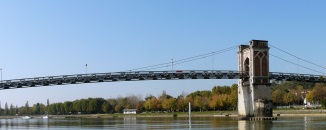 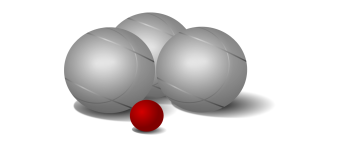 Courrier à adresser au président 					Boulodrome  Paco Gutierrez205 allée  du Roquet01600 TREVOUXASSEMBLEE GENERALE 2016L’assemblée générale 2016 aura lieu leVendredi 28 octobre 2016 A 18 heuresAu boulodrome Paco Gutierrez	Ordre du jour :			Rapports moral, sportif et financier			Orientations pour l’année 2017			Renouvellement partiel du bureau			Questions diverses								Le président								G SarrazinPOUVOIRMonsieur , madame _______________________  ,absent pour l’assemblée générale du 28 Octobre 2016, donne pouvoir à _______________________Pour voter en mes lieux et place.							signature